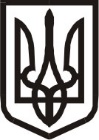 Виконавчий комітет Нетішинської міської радиХмельницької областіР І Ш Е Н Н Я22.12.2023					Нетішин				  № 453/2023Про надання мешканцям Нетішинської міської територіальної громади одноразової грошової допомогиВідповідно до підпункту 4 пункту «а» статті 28, підпункту 1 пункту «а» частини 1 статті 34, пункту 3 частини 4 статті 42 Закону України «Про місцеве самоврядування в Україні», комплексної програми «Турбота» на 2023-2025 роки, затвердженої рішенням тридцятої сесії Нетішинської міської ради                                   VІІІ скликання від 04 листопада 2022 року № 30/1534, зі змінами, комплексної програми соціальної підтримки захисників державного суверенітету та незалежності України і членів їх сімей Нетішинської міської територіальної громади на 2023-2025 роки, затвердженої рішенням тридцятої сесії Нетішинської міської ради VІІI скликання від 04 листопада 2022 року № 30/1535, зі змінами, Порядку надання одноразової грошової допомоги, затвердженого рішенням виконавчого комітету Нетішинської міської ради від 26 січня 2023 року                            № 49/2023, зі змінами, рішення тридцятої сесії Нетішинської міської ради                       VІІІ скликання від 04 листопада 2022 року № 30/1538 «Про перейменування вулиць у м.Нетішин та с.Старий Кривин Шепетівського району Хмельницької області», рішення тридцять четвертої сесії Нетішинської міської ради                           VІІІ скликання від 07 квітня 2023 року № 34/1697 «Про перейменування вулиці в м.Нетішин Нетішинської міської територіальної громади Шепетівського району Хмельницької області», з метою розгляду звернень мешканців Нетішинської міської територіальної громади щодо надання грошової допомоги та враховуючи рекомендації комісії з питань надання одноразової грошової допомоги, виконавчий комітет Нетішинської міської радиВИРІШИВ:1. Надати:1.1. учаснику бойових дій, військовослужбовцю Б., який проживає у …, м. Нетішин, одноразову грошову допомогу на лікування, у сумі 8 тисяч гривень;1.2. учаснику бойових дій, військовослужбовцю Л., який проживає у …, м. Нетішин, одноразову грошову допомогу на лікування доньки, у сумі 10 тисяч гривень;1.3. учаснику бойових дій, військовослужбовцю К., який проживає у …, м. Нетішин, одноразову грошову допомогу на лікування, у сумі 8 тисяч гривень;1.4. учаснику бойових дій, військовослужбовцю Т., який проживає у …, м. Нетішин, одноразову грошову допомогу на лікування, у сумі 8 тисяч гривень;1.5. батькові дитини з інвалідністю П., який проживає у …, с. Старий Кривин, одноразову грошову допомогу на лікування доньки, у сумі 10 тисяч гривень;1.6. отримувачу державної соціальної допомоги Л., яка проживає у …, м. Нетішин, одноразову грошову допомогу на лікування доньки, у сумі 10 тисяч гривень;1.7. пенсіонеру С., який проживає у …, м. Нетішин, одноразову грошову допомогу на лікування, у сумі 10 тисяч гривень;1.8. матері дитини з інвалідністю П., яка проживає у …, м. Нетішин, одноразову грошову допомогу на лікування сина, у сумі 8 тисяч гривень;1.9. особі з інвалідністю загального захворювання третьої групи К., який проживає у …, м. Нетішин, одноразову грошову допомогу на лікування, у сумі  7 тисяч гривень;1.10. пенсіонеру Б., який проживає у …, м. Нетішин, одноразову грошову допомогу на лікування, у сумі 7 тисяч гривень;1.11. пенсіонеру А., який фактично проживає у …, м. Нетішин, одноразову грошову допомогу на лікування, у сумі 8 тисяч гривень;1.12. працівниці бюджетної сфери П., яка проживає у …, м. Нетішин, одноразову грошову допомогу у зв’язку зі скрутним матеріальним становищем, у сумі 10 тисяч гривень;1.13. працівниці ТОВ «Універсалсервіс – ТСЦ» Р., яка проживає у …, м. Нетішин, одноразову грошову допомогу на лікування, у сумі 10 тисяч гривень;1.14. працівнику ВП «Атомремонтсервіс» ДП «НАЕК «Енергоатом» М., який проживає у …, м. Нетішин, одноразову грошову допомогу на лікування, у сумі 8 тисяч гривень.2. Фінансовому управлінню виконавчого комітету Нетішинської міської ради на виконання пунктів 1.1.-1.4. цього рішення виділити кошти управлінню соціального захисту населення виконавчого комітету міської ради, на виконання пунктів 1.5.-1.11. – Нетішинському територіальному центру соціального обслуговування (надання соціальних послуг) та на виконання пунктів 1.12.-             1.14. – виконавчому комітету Нетішинської міської ради за рахунок асигнувань, передбачених у бюджеті Нетішинської міської територіальної громади на інші заходи у сфері соціального захисту та соціального забезпечення.3. Контроль за виконанням цього рішення покласти на керуючого справами виконавчого комітету міської ради Любов Оцабрику.Міський голова							Олександр СУПРУНЮК